MEĐUNARODNO OCJENJIVANJE VINA, 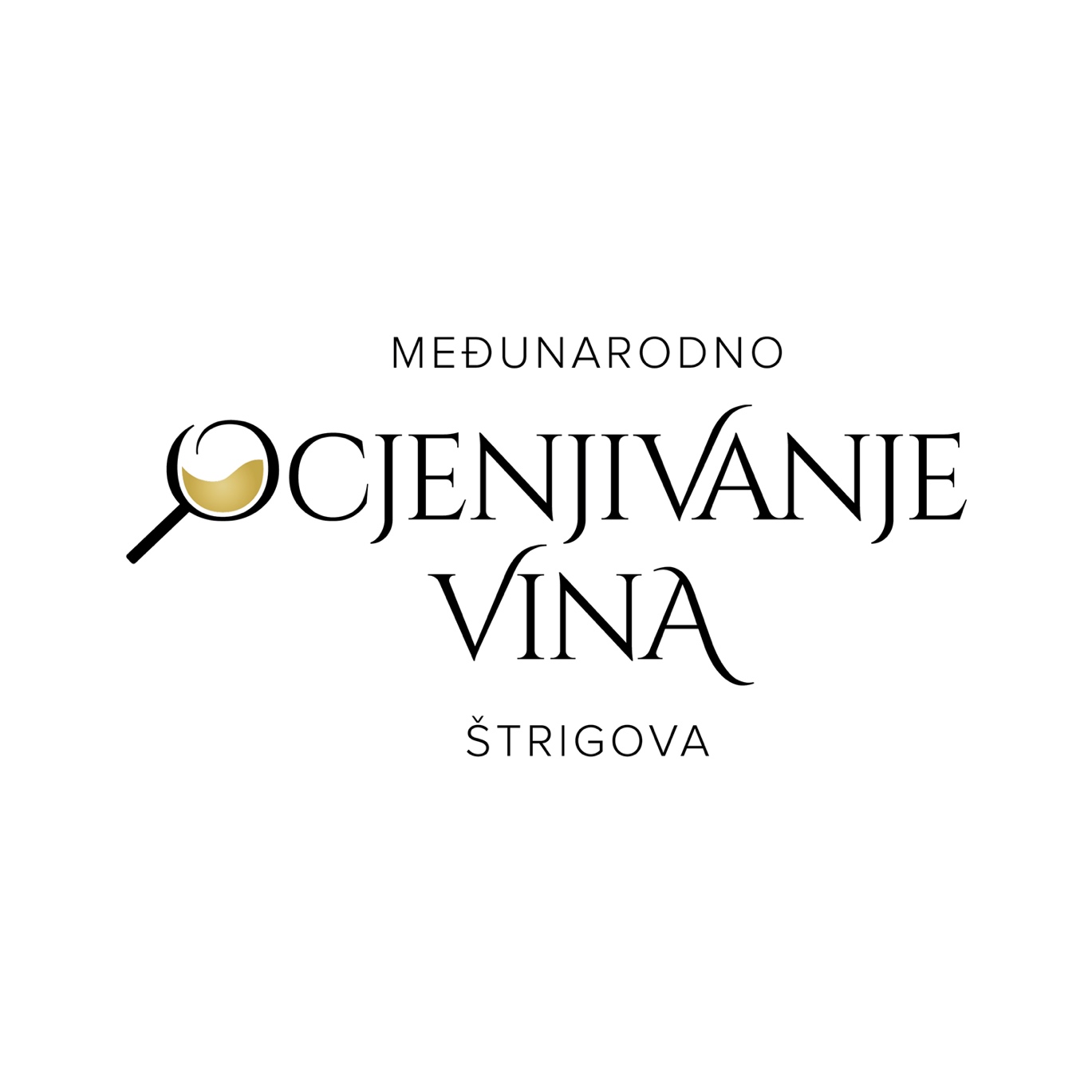 ŠTRIGOVA 2024.PRIJAVNICA ZA MEĐUNARODNO OCJENJIVANJE VINA  ORGANIZATOR: OPĆINA ŠTRIGOVA I DRUŠTVO VINOGRADARA I VINARA MEĐIMURJA „HORTUS CROATIAE„ ŠTRIGOVATel. 099 505 1636 
e-mail: ocjenjivanjevina.strigova@gmail.com     *Legenda: RB redovita berba PB predikati i vrsta predikata, PV pjenušava vina/ i metoda proizvodnje Mjesto i datum:   Pečat i potpis:Mjesto i datumŠtrigova, 3. i 4. svibnja 2024.Krajnji rok prijave23. travnja 2024.Rok za predaju uzoraka23./24. travnja 2024.Adresa za predaju uzorakaRestoran Terbotz, Železna Gora 113, 40312 Štrigova, R. HrvatskaPODACI O PRIJAVITELJUPODACI O PRIJAVITELJUPODACI O PRIJAVITELJUIme i prezime ili naziv poduzeća / vinarije  (za upis u katalog ocjenjivanja)Ime i prezime ili naziv poduzeća / vinarije  (za upis u katalog ocjenjivanja)Ime i prezime ili naziv poduzeća / vinarije  (za upis u katalog ocjenjivanja)Ulica i kućni brojBroj pošte, grad, državaKontakt osobaTelefaksMobilni telefon kontakt osobeE-pošta kontakt osobePODACI O PROIZVODUPODACI O PROIZVODUPODACI O PROIZVODUPODACI O PROIZVODUPODACI O PROIZVODUPODACI O PROIZVODUPODACI O PROIZVODUPODACI O PROIZVODUPODACI O PROIZVODUPODACI O PROIZVODUPODACI O PROIZVODUPODACI O PROIZVODURedni 
brojVrsta proizvoda: 
vino u prometu 
ILIvino u proizvodnjiSorta/eDržavaVinorodna regijaNaziv vina za diplomu(komercijalni naziv)Berba
(godina)Kategorija vina*Alc. 
(vol./%)Reducirajući šećerUkupna kiselost 
(g/l)Boja1.2.3.4.5.6.7.OSTALI PODACIKoličina vina za ocjenjivanje: za svaki uzorak potrebno je dostaviti po 4 boca vina (1 l ili 0,75 l). Za pakiranja manja od 0,75 l potrebno je dostaviti 6 boca vina.Kotizacija za prijavni uzorak iznosi 20 €. Kotizacija se mora platiti najkasnije prilikom predaje uzoraka.Molimo da prijavnicu ispunite čitko i da je pošaljete do 23.4.2024. e-mail: ocjenjivanjevina.strigova@gmail.com ili donesete sa sobom prilikom predaje uzoraka.